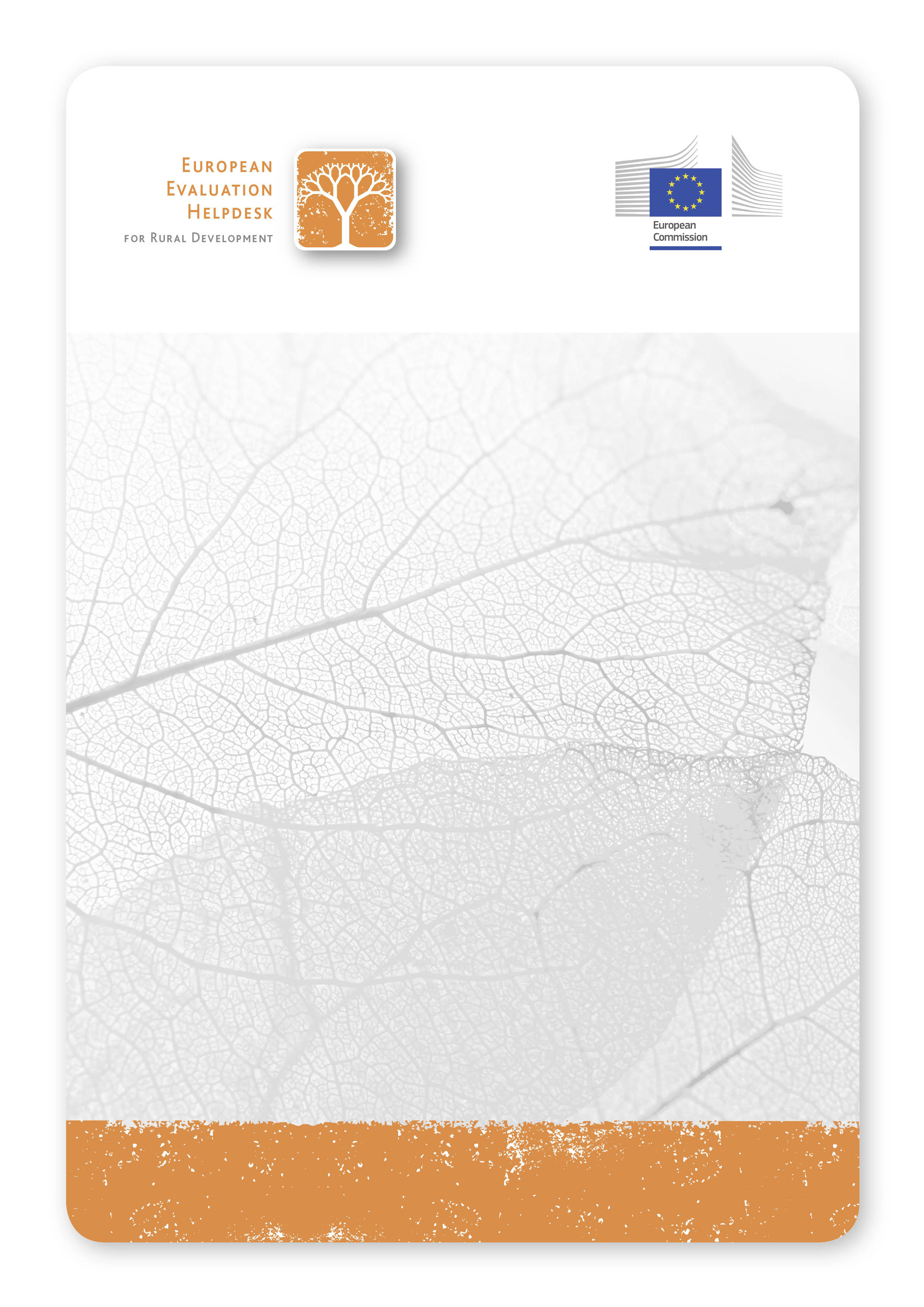 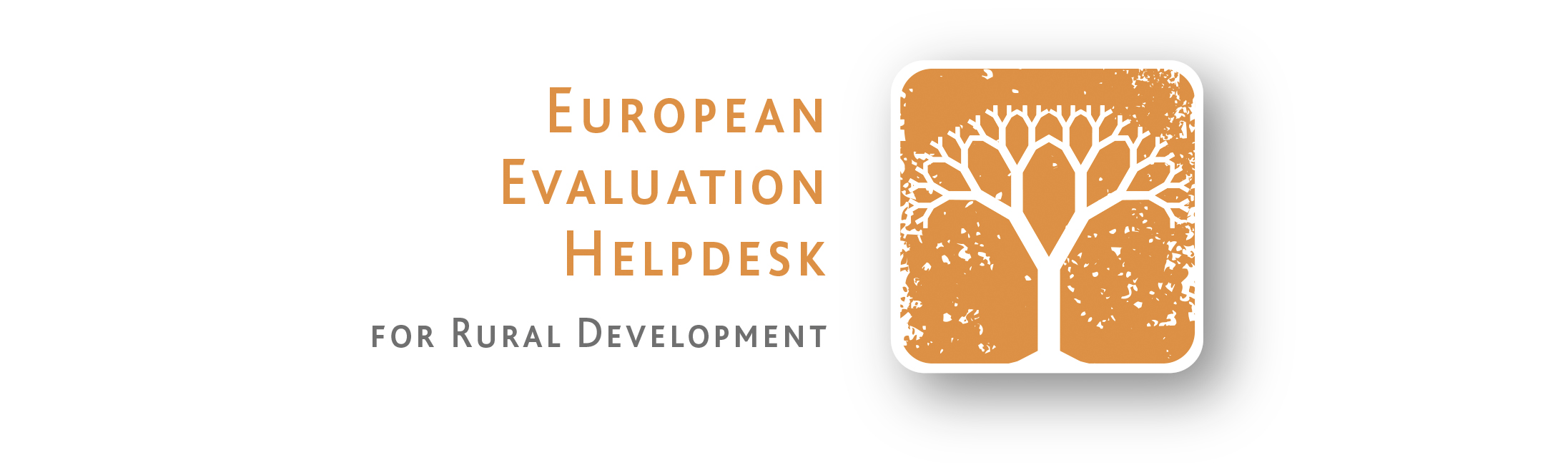 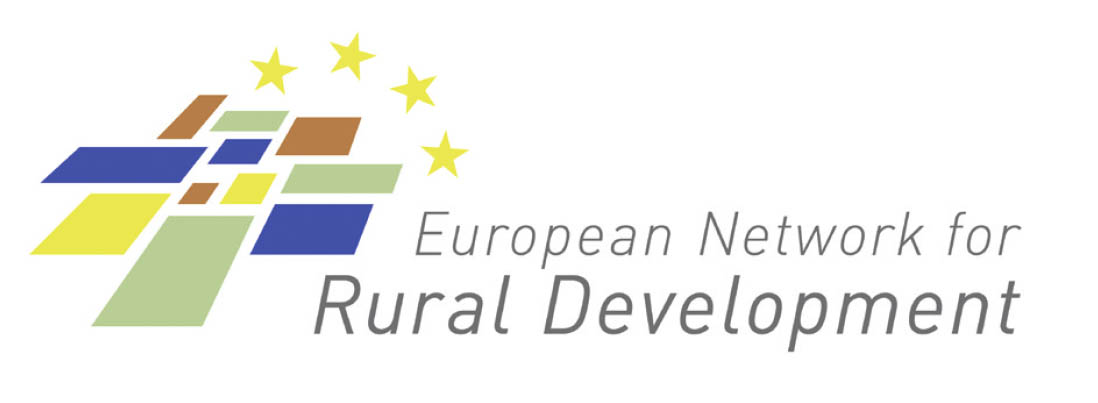 IndholdKilder og bidragydere	            1INDLEDNING	21	Hvad skal der indberettes om evaluering i den årlige gennemførelsesrapport, der indsendes i 2019?
	(Del I)	31.1	Retsgrundlag og hovedfokus for evalueringen i 2019		31.2	Hvordan indberettes fælles evalueringsspørgsmål i 2019?		61.3	Forberedelse af den årlige gennemførelsesrapport i 2019		82	Metoder til vurdering af virkningerne i 2019 af landdistriktsudviklingsprogrammer (DEL II)		 122.1	Valg af passende evalueringstilgange til vurdering af virkningerne af landdistriktsudviklingsprogrammer	122.1.1	Hvordan kan logiske modeller anvendes til at afgøre, hvilke evalueringstilgange der er passende?	  122.1.2	Oversigt over anbefalede evalueringstilgange til vurdering af effektindikatorer for den fælles landbrugspolitik		23Tabeller og figurer Tabel 1.	Retningslinjer om besvarelse af fælles evalueringsspørgsmål i den årlige gennemførelsesrapport i 2019	7Tabel 2.	Tjekliste over anbefalede evalueringstrin i 2019	9Tabel 3.	Eksempler på anbefalede evalueringstilgange til vurdering af effektindikatorer for den fælles landbrugspolitik	24Liste over forkortelserAEI		Landbrugsbedrifternes indkomstAEI		LandbrugsmiljøindikatorerAFI		Faktorindkomst i landbrugetAIR		Årlig gennemførelsesrapportANC		Områder med naturbetingede begrænsninger		ATT		Gennemsnitlige behandlingseffekter på behandledeAROPE		I fare for fattigdom eller social udstødelseAWU		ÅrsværkCAP		Den fælles landbrugspolitik CCI		Fælles kontekstindikatorerCEQ		Fælles evalueringsspørgsmålCLLD		Lokaludvikling styret af lokalsamfundetCGE 		Beregnelige generelle ligevægtsmodellerCMES 		Fælles overvågnings- og evalueringssystemCORINE		Fællesskabsprogram til koordinering af oplysninger om miljøetGD AGRI		Generaldirektoratet for Landbrug og Udvikling af LanddistrikterDiD		Difference in DifferencesDP		DataudbyderenEAA		Landøkonomisk regnskabEAP		MiljøhandlingsprogramELFUL		Den Europæiske Landbrugsfond for Udvikling af LanddistrikterneEDGAR		Elektronisk dataindsamling, -analyse og -genfindingEIP		Europæisk innovationspartnerskabESDAC		Det Europæiske JordbundsdatacenterESG 		Styregruppe for evalueringerESI		De europæiske struktur- og investeringsfondeEU		Den Europæiske UnionEv		EvalueringsekspertEvU		EvalueringsenhedFA		FokusområdeINLB		Informationsnettet for landøkonomisk bogføringFBI		Indeks for agerlandsfugleFWU		Familiearbejdsenhed GLM		God landbrugs- og miljømæssig standBNP		Bruttonationalprodukt NUFoU		Nationale udgifter til forskning og udviklingGES		God miljøtilstandGHG		DrivhusgasGIS		Geografisk informationssystemGNB		BruttonæringsstofbalanceGPSM		Generalised Propensity Score MatchingGRIT		Generering af regionale input-output-tabellerHNV		Landbrug af høj landskabsværdiI		EffektindikatorIFKS		Det integrerede forvaltnings- og kontrolsystemIKT 		Informations- og kommunikationsteknologiIL		InterventionslogikIO		Input-output-analyseIPPC		Integreret forebyggelse og bekæmpelse af forureningIV		Instrumentale variablerJC		VurderingskriterierFFC		Det Fælles ForskningscenterLAU		Administrativ enhedLPIS		MarkidentifikationssystemLU		HusdyrenhedLUCAS		Arealanvendelse og rammeundersøgelsens dækningsområdeLULUCF		Arealanvendelse, ændringer i arealanvendelse og skovbrugM		Foranstaltning MA		ForvaltningsmyndighedMC		OvervågningsudvalgMAPP		Method for Impact Assessment of Programme and Project (metode til konsekvensanalyse af programmer og projekter)MS		MedlemsstatND		NitratdirektivetNGO		Ikke-statslig organisationNRN		Nationalt landdistriktsnetværkNUTS		Nomenklatur for statistiske regionale enheder	PA		BetalingsorganPSEQ		Programspecifikt evalueringsspørgsmålPSM		Propensity Score MatchingR		ResultatindikatorerRBD		VandområdedistriktRDD		Regressionsanalyse vedrørende diskontinuitet RDP		LanddistriktsudviklingsprogramRUSLE		Revideret universel ligning for jordtabSAPM		Undersøgelse af produktionsmetoder i landbrugetSAM		Samfundsmæssige regnskabsmatricerSEBI		Streamlining European Biodiversity IndicatorsSFC		Fælles system for delt fondsforvaltningSOC		Organisk kulstof i jordenSOM		Organisk materiale i jord SWOT		Styrker, svagheder, muligheder, truslerT		MålindikatorTB		Teknisk bistandTBE		Teoribaseret evalueringToR		MandatTFP		Samlet faktorproduktivitetULA		Udnyttet landbrugsarealWD		ArbejdsdokumentWDF		VandrammedirektivetKilder og bidragydereRetningslinjerne er udarbejdet af en international gruppe af eksperter i evaluering af udvikling i landdistrikter. Gruppen består af Jerzy Michalek (sektorspecifikke virkninger), Demetrios Psaltopoulos (samfundsøkonomiske virkninger), Marili Parisaki (kvalitative metoder), Tomáš Ratinger (sektorspecifikke virkninger), Gerald Schwarz (miljømæssige konsekvenser), Dimitris Skuras (miljømæssige virkninger), Darko Znaor (miljømæssige virkninger). Den relaterede tematiske arbejdsgruppe er blevet koordineret af Evaluation Helpdesk under vejledning af Jela Tvrdonova og Hannes Wimmer. Valérie Dumont, Myles Stiffler, Matteo Metta, Valdis Kudins og Harriet Mackaill-Hill støttede udviklingsarbejdet og sikrede kvaliteten og layoutet af de endelige retningslinjer. Forskellige eksperter har fungeret som bedømmere (Rolf Bergs, Kit Macleod, Žymantas Morkvėnas). Repræsentanter for GD for Landbrug og Udvikling af Landdistrikter har sørget for, at retningslinjerne er i overensstemmelse med EU's politiske rammer.Repræsentanter fra medlemsstaterne har fremsat bemærkninger til udkast til retningslinjerne i løbet af høringen af sparringspartnere fra januar til april 2018. Medlemmerne af ekspertgruppen om overvågning og evaluering af den fælles landbrugspolitik kommenterede det endelige udkast i juni 2018. INDLEDNINGBetydning af evalueringenDe europæiske struktur-og investeringsfonde er vigtige offentlige instrumenter med hensyn til at støtte foranstaltninger vedrørende de centrale EU-prioriteter, der leveres via flerårige programmer i medlemsstaterne og regionerne. Det er derfor i både de politiske beslutningstageres og offentlighedens interesse at vide, om pengene bruges ansvarligt, giver de forventede resultater, og om interventionerne når ud til de rigtige støttemodtagere med henblik på at nå EU's politiske mål. Evaluering er et redskab til at måle politikkens effektivitet, resultater og virkninger, relevans, sammenhæng og den europæiske merværdi med henblik på at sikre ansvarlighed og gennemsigtighed, og i sidste ende forbedre udformningen af politikken. I forbindelse med udvikling af landdistrikterne er der to evalueringsdelmål for programmeringsperioden 2014-2020. Et i 2017, hvor interessenterne vurderer politikkens resultater, og det andet i 2019, hvor både politikkens resultater og virkninger måles. Desuden bliver der efter programmeringsperioden gennemført en efterfølgende evaluering. Formålet med retningslinjerne De retlige rammer pålægger medlemsstaterne i 2019 at aflægge rapport om resultaterne af programmet henimod opfyldelsen af programmets mål og dets bidrag til EU's strategi for intelligent, bæredygtig og inklusiv vækst. Dette opnås gennem de årlige gennemførelsesrapporter, der indsendes i 2019. Evalueringerne skal vurdere programmets nettobidrag til ændringer i den fælles landbrugspolitiks effektindikatorværdier og besvare evalueringsspørgsmålene. Formålet med disse retningslinjer er at undersøge udfordringerne i forbindelse med evalueringsaktiviteterne for de årlige gennemførelsesrapporter i 2019, fremlægge praktiske metoder til at anslå landdistriktsprogrammets nettobidrag til den fælles landbrugspolitiks effektindikatorer og til at vurdere fremskridtene med hensyn til opfyldelsen af målene på EU-plan, og yde støtte til besvarelsen af fælles evalueringsspørgsmål 22-30 og til rapportering af evalueringsresultaterne til Europa-Kommissionen i de årlige gennemførelsesrapporter, der skal indsendes i 2019.Retningslinjernes struktur og indhold De IKKE-BINDENDE retningslinjer for vurdering af resultaterne og virkningerne af landdistriktsudviklingsprogrammer i 2019, omfatter følgende: DEL I (der primært henvender sig til forvaltningsmyndighederne): oplyser om lovkravene og gør rede for, hvordan man i 2019 indberetter vedrørende fælles evalueringsspørgsmål 22-30. Del I indeholder henvisninger til andre eksisterende retningslinjer. DEL II (der primært henvender sig til evalueringseksperter): yder metodologisk støtte til vurdering af de fælles effektindikatorer i søjle II (sektorspecifikke, miljømæssige og samfundsøkonomiske virkninger). Denne del redegør for interventionslogikken, anvendelse af yderligere evalueringselementer, den forklarer datakravene og vurderingsenhederne og vejleder læseren i forbindelse med valget af de mest hensigtsmæssige evalueringsmetoder til at registrere landdistriktsudviklingsprogrammets bidrag til værdierne af den fælles landbrugspolitiks effektindikatorer. Del II indeholder desuden forslag til vurdering af landdistriktsudviklingsprogrammernes bidrag til virkeliggørelsen af EU's 2020-strategi og til innovation. DEL III: indeholder datablade for besvarelse af fælles evalueringsspørgsmål 22 – 30.DEL IV: indeholder det tekniske bilag med detaljerede oplysninger om metoder til vurdering af den fælles landbrugspolitiks effektindikatorer samt en ordforklaring. Hvad skal der indberettes om evaluering i den årlige gennemførelsesrapport, der indsendes i 2019? (Del I)Retsgrundlag og hovedfokus for evalueringen i 2019 Fra juni 2016 og hvert år frem til 2024 skal medlemsstaterne forelægge Europa-Kommissionen en årlig gennemførelsesrapport. Den årlige gennemførelsesrapport giver oplysninger om gennemførelsen af landdistriktsudviklingsprogrammet samt oplysninger om fremskridt vedrørende gennemførelsen af evalueringsplanen. Den årlige gennemførelsesrapport i 2017 omfattede kvantificering af programmets resultater (gennem vurdering af effektindikatorerne, herunder supplerende resultatindikatorer). Der blev anvendt vurderingskriterier til at fortolke resultatindikatorerne og til at besvare fælles evalueringsspørgsmål 1-21. Retningslinjerne: Vurdering af f landdistriktsudviklingsprogrammets resultater: sådan forbereder man sig til evalueringsrapportering i 2017 , kan også støtte disse aktiviteter, hvilket også gør dem relevante for øvelsen i 2019. Der kræves i forbindelse med den årlige gennemførelsesrapport, der indsendes i 2019, en ajourføring af de tidligere evalueringsresultater, som blev rapporteret i 2017. Derudover vil den omfatte:resultaterne af vurderingen af landdistriktsudviklingsprogrammets virkninger, der opnås ved beregning og fortolkning af nettoværdierne af den fælles landbrugspolitiks effektindikatorer landdistriktsudviklingsprogrammets bidrag til EU's strategi for intelligent, bæredygtig og inklusiv vækst samt til biodiversitetsstrategien og svarene på de fælles evalueringsspørgsmål for landdistriktsudviklingsprogrammerne 2014-2020 med hensyn til målene på EU-plan (dvs. fælles evalueringsspørgsmål 22 – 30).Nedenstående figur giver et overblik over de vigtigste krav til evalueringsrapporteringen i den årlige gennemførelsesrapport for hele programmeringsperioden i overensstemmelse med de retlige rammer samt de tilhørende retningslinjer. Figur 1: Evalueringsrapportering (i overensstemmelse med bilag VII til forordning (EU) nr. 808/2014) 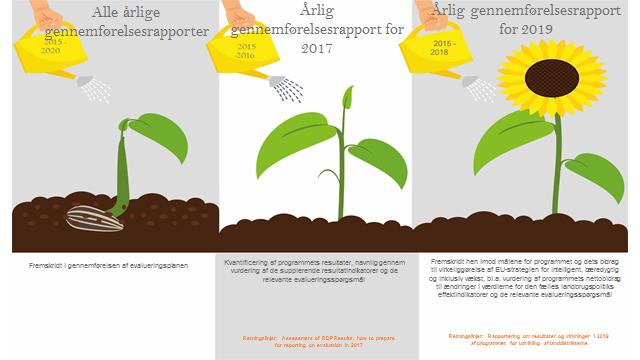 Kilde: European Evaluation Helpdesk for Rural Development (2018)Retsgrundlag Retsgrundlaget og det fælles overvågnings- og evalueringssystem er grundlaget for evalueringen af landdistriktsudviklingsprogrammerne. Retsgrundlaget danner grundlag for evalueringen af de resultater og bidrag til EU's overordnede politiske mål, som landdistriktsudviklingsprogrammet har medført. De generelle bestemmelser om evaluering er fastsat i forordning (EU) nr. 1303/2013 og præciserer evalueringens rolle i forbindelse med:forbedring af kvaliteten af udformningen og gennemførelsen af programmerne og vurderingen af programmets effektivitet og virkninger. I denne forbindelse skal medlemsstaterne tilvejebringe de midler, der er nødvendige for udførelsen af evalueringerne og sikre, at der er indført procedurer til at udarbejde og indsamle de data, der er nødvendige for evalueringerne, herunder data vedrørende fælles og eventuelle programspecifikke indikatorer. Evalueringen skal udføres i overensstemmelse med evalueringsplanen, og dens resultater skal følges op i overensstemmelse med fondsspecifikke regler. Mindst én gang i løbet af programmeringsperioden skal en evaluering vurdere, hvordan støtten fra ESI-fondene har bidraget til målene for hver prioritet.Forordning (EU) nr. 1306/2013 fastsætter overvågnings- og evalueringskravene for den fælles landbrugspolitik. Den fastsætter, at Europa-Kommissionen skal sikre, at den fælles landbrugspolitik når sine fælles målsætninger. De samlede virkninger af alle instrumenter under den fælles landbrugspolitik måles og evalueres på grundlag af oplysningerne fra overvågnings- og evalueringsaktiviteterne, der gennemføres i medlemsstaterne. De fælles målsætninger skal vurderes på grundlag af fælles effektindikatorer, og de underliggende specifikke målsætninger skal vurderes på grundlag af fælles resultatindikatorer. Disse oplysninger skal indsamles på baggrund af etablerede datakilder, som f.eks. informationsnettet for landøkonomisk bogføring og Eurostat. Europa-Kommissionen tager hensyn til databehovene og synergierne mellem potentielle datakilder, især deres anvendelse til statistiske formål, hvor det er relevant.Forordning (EU) 1305/2013 om oprettelsen af det fælles overvågnings- og evalueringssystem, dets målsætninger og de fælles indikatorer. Disse indikatorer vedrører udgangssituationen (kontekstindikatorer) samt den økonomiske gennemførelse, outputtet, resultaterne og virkningerne af programmet. De fælles indikatorer skal baseres på tilgængelige data og være forbundet med strukturen og målsætningerne for politikken for udvikling af landdistrikterne og gøre det muligt at vurdere fremskridt, effektivitet og gennemslagskraft af gennemførelsen af politikken i forhold til målsætningerne og målene på EU-plan, nationalt plan og programplan.Virkningerne af landdistriktsudviklingsprogrammet vurderes på grundlag af fælles (samt yderligere og programspecifikke) effektindikatorer. Den enkelte medlemsstat har ansvaret for vurdering af det pågældende programs virkninger. Elementerne af det fælles evalueringssystemDet fælles evalueringssystem er en del af den fælles landbrugspolitiks fælles ramme for overvågning og evaluering og omfatter en række retningslinjer om anvendelsen af de fælles evalueringsspørgsmål og indikatorer i overvågningen og evalueringen af politikken for udvikling af landdistrikterne. I Kommissionens gennemførelsesforordning (EU) nr. 808/2014 beskrives det fælles overvågnings- og evalueringssystem mere detaljeret og dets elementerne præciseres: en interventionslogik, der viser samspillet mellem prioriteter, fokusområder og foranstaltninger et sæt fælles kontekst-, resultat- og outputindikatorer, herunder indikatorer, som skal anvendes til fastsættelse af kvantitative mål for fokusområder for landdistriktsudvikling fælles evalueringsspørgsmåldataindsamling, -lagring og -overførsel regelmæssig rapportering om overvågnings- og evalueringsaktiviteter evalueringsplanen forhåndsevalueringen og den efterfølgende evaluering og alle øvrige evalueringsaktiviteter i forbindelse med landdistriktsudviklingsprogrammet, herunder de evalueringer, der kræves for at opfylde de øgede krav i gennemførelsesrapporterne for 2017 og 2019støtte med henblik på at gøre det muligt for alle aktører med ansvar for overvågning og evaluering at opfylde deres forpligtelser. Europa-Kommissionen stiller også detaljerede datablade til rådighed for hver af de fælles indikatorer, der skal indberettes i den årlige gennemførelsesrapport for 2017 og 2019, og som blandt andet omfatter 16 af den fælles landbrugspolitiks effektindikatorer. Hver effektindikators datablad indeholder et link til:dens respektive politiske mål definitionen af indikatoren måleenheden metoden/formlen til beregning datakravene og -kilderne niveauet og hyppigheden af dataindsamlingen oplysninger om forsinkelser i dataindsamlingen. 13 ud af 16 af den fælles landbrugspolitiks effektindikatorer skal anvendes ved vurderingen af landdistriktsudviklingsprogrammets virkninger. Disse er som følger:I.01 Virksomhedsindkomst i landbrugetI.02 Faktorindkomst i landbrugetI.03 Samlet faktorproduktivitet i landbrugetI.07 Emissioner fra landbrugetI.08 Indeks for agerlandsfugleI.09 Landbrug af høj landskabsværdiI.10 Vandindvinding i landbrugetI.11 VandkvalitetI.12 Jordbundens organiske materiale i agerjordI.13 Jorderosion på grund af vandI.14 Beskæftigelsesfrekvens i landdistrikterneI.15 Fattigdom i landdistrikterneI.16 BNP pr. indbygger i landdistrikterne Hvordan indberettes fælles evalueringsspørgsmål i 2019?Medlemsstaterne skal i 2019 indberette evalueringsresultaterne ved at besvare alle de relevante fælles og programspecifikke evalueringsspørgsmål i hvert af de respektive afsnit i den årlige gennemførelsesrapport. Ligesom for fælles evalueringsspørgsmål 1-21 bør svarene på de fælles evalueringsspørgsmål vedrørende mål på EU-plan (fælles evalueringsspørgsmål 22–30) baseres på dokumentation fra evalueringsresultaterne. Vurderinger af, om interventionerne er vellykkede, formuleres på baggrund af vurderingskriterier og måles i henhold til fælles og supplerende effektindikatorer samt med indikatorer, der er knyttet til EU's strategi for intelligent, bæredygtig og inklusiv vækst. Desuden kan der indsamles kvalitative oplysninger til besvarelse af evalueringsspørgsmålene i tilfælde af dataknaphed.Hvilke er de generelle skridt til besvarelse af evalueringsspørgsmålene?Følgende generelle skridt anbefales til udarbejdelse af svarene på fælles evalueringsspørgsmål 22–30:revision af programmets interventionslogik, der er knyttet til hvert af de fælles evalueringsspørgsmåls mål i den fælles landbrugspolitik/EU 2020-strategiens mål, prioritet(-er) for udvikling af landdistrikter, fokusområder/-områder og foranstaltningerdefinition af vurderingskriterier og deres tilknytning til fælles (og supplerende) effektindikatorer, der skal anvendes til besvarelse af evalueringsspørgsmålet udvælgelse af kvantitative og kvalitative metoder, der er i stand til at vurdere nettoværdierne af effektindikatorernefastsættelse af kvantitative værdier for resultat- og effektindikatorer samt de relevante kvalitative resultater til besvarelse af evalueringsspørgsmålene besvarelse af evalueringsspørgsmålene.De ovennævnte trin svarer til dem, der blev foreslået for evalueringen i 2017. Der kan dog opstå nogle nye udfordringer i 2019, som er nærmere beskrevet i Del II i retningslinjerne. Hvor er der retningslinjer for besvarelse af de fælles evalueringsspørgsmål i 2019? Disse retningslinjer giver detaljerede oplysninger om besvarelse af de fælles evalueringsspørgsmål, der er knyttet til fælles evalueringsspørgsmål 22-30 om mål på EU-plan. Hvor det eventuelt er nødvendigt, henviser retningslinjerne til andre relevante retningslinjer, som vist i tabel 1. Retningslinjerne for besvarelse af de fælles evalueringsspørgsmål, der er knyttet til fokusområder for udvikling af landdistrikterne, programsynergier, teknisk bistand og de nationale landdistriktsnetværk (fælles evalueringsspørgsmål 1-21) kan findes på:Guidelines Assessment of RDP results: how to prepare for reporting on evaluation in 2017: dette dokument viser, hvordan evalueringerne i de årlige gennemførelsesrapporter for 2017 og fremover skal rapporteres. Retningslinjerne angiver mulige evalueringstilgange til vurdering af landdistriktsudviklingsprogrammernes resultater i 2017, der med hensyn til fælles evalueringsspørgsmål 1–21 også gælder i 2019. Bilag 11 - Datablade til besvarelse af fælles evalueringsspørgsmål for landdistriktsudviklingsprogrammerne 2014-2020: indeholder teknisk bistand til besvarelse af de fælles evalueringsspørgsmål. 1-21. Det viser interventionslogikken, der er knyttet til hvert fælles evalueringsspørgsmål, beskriver nyttige evalueringselementer og foreslår vurderingsmetoder.En oversigt over de mest relevante dokumenter til besvarelse af de fælles evalueringsspørgsmål i den årlige gennemførelsesrapport 2019 fremgår af tabel 1: Retningslinjer om besvarelsen af de fælles evalueringsspørgsmål i den årlige gennemførelsesrapport i 2019Forberedelse af den årlige gennemførelsesrapport i 2019 I forbindelse med forberedelse af vurderingen af resultaterne og virkningerne af landdistriktsudviklingsprogrammet i 2019 kan de forskellige evalueringsinteressenter i medlemsstaterne gennemføre flere trin, som vil bidrage til at sikre, at resultaterne af evalueringen vil være af høj kvalitet og relevans for de politiske beslutningstagere.Tabel 2 indeholder forslag til en tjekliste, som indeholder de nødvendige trin til evaluering i 2019. Den omfatter også nogle forberedende trin, der, hvis de endnu ikke realiseret, stadig kan foretages før påbegyndelse af evalueringsaktiviteterne i 2019. Tabel 2 viser ansvarsområderne for de forskellige aktører, der kan være involveret i evalueringen på medlemsstatsplan: Forvaltningsmyndighed, overvågningsudvalg, betalingsorgan, evalueringsenhed (hvis en sådan er oprettet), styregruppe for evalueringer (hvis en sådan er oprettet), evalueringseksperter, dataleverandører og andre relevante evalueringsinteressenter. Tjekliste over anbefalede evalueringstrin i 2019Tilgange til vurdering af virkningerNE af LANDDISTRIKTSUDVIKLINGSprogrammet i 2019 
(DEL II)Valg af passende evalueringstilgange til vurdering af virkninger af landdistriktsudviklingsprogrammetVurderingen og beregningen af fælles effektindikatorer for søjle II i den fælles landbrugspolitik i 2019 er en krævende opgave i 2019 og rejser flere spørgsmål: Hvordan kan de konstaterede ændringer i landdistrikterne tilskrives tiltag under landdistriktsudviklingsprogrammet, og hvilke evalueringstilgange bør anvendes til dette formål? Hvilke data fra eksisterende kilder (f.eks. overvågning, europæiske, nationale og regionale databaser) bør anvendes til at underbygge den foreslåede evalueringstilgang? Hvordan koordineres de forskellige dataleverandører? Hvordan kan datakvalitet sikres, og manglende data udbedres? Hvordan kan logiske modeller anvendes til at afgøre, hvilke evalueringstilgange der er passende?Logikmodeller kan vejlede evalueringseksperterne til nye tilgange, bedre planlægning af dataindsamling og til at starte en procedure til overvejning af metoder, der er mindre afhængige af tilgængelighed af data (f.eks. kvalitative metoder). Logikmodeller kan også hjælpe forvaltningsmyndighederne til bedre at planlægge og forudsige evalueringsresultater i den pågældende kontekst (data, evalueringsbudget og tidsplan). 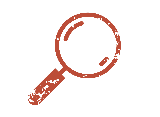 Logikmodellerne giver en trin-for-trin-vejledning om udformningen af evalueringstilgange for at hjælpe til en bedre forståelse af:MULIGHEDER: hvilke kombinationer af data/indikatorer/metoder er tilgængelige og egnede til besvarelse af evalueringsspørgsmålene. KRAV: hvilke data/indikatorer/metoder/tilgange er nødvendige for at vurdere nettoeffekten og besvare evalueringsspørgsmålene.KONSEKVENSER: hvordan påvirker beslutningerne i de forskellige faser omkostningerne ved og effektiviteten af evalueringen.Logikmodellerne, der præsenteres i disse retningslinjer, følger den fremgangsmåde, der er udviklet af ENVIEVAL i Methodological Handbook for the evaluation of environmental impacts of RDPs. ENVIEVAL udviklede og afprøvede disse forbedrede redskaber til evaluering af de miljømæssige virkninger af foranstaltninger og programmer for udvikling af landdistrikterne i EU's medlemsstater. Lagene i den logiske modelFigur 2 er en oversigt over de fire lag i den logiske model. I denne figur vises i det første lag, hvordan rammen for vurderingen fastlægges. Dette kræver en forståelse af hvor i interventionslogikken virkningerne er placeret, de tilgængelige indikatorer og vurderingsenheden. Det andet lag identificerer mulighederne for den kontrafaktiske situation, under hensyntagen til begrænsende faktorer. Det tredje lag finpudser mulighederne på mikro- og makroniveau for at vurdere nettovirkningerne. Det fjerde lag tjekker til sidst overensstemmelsen af analysen på mikro- og makroniveau med henblik på at validere resultaterne. Figur 2: Forenklet diagram over lagene i logikmodellen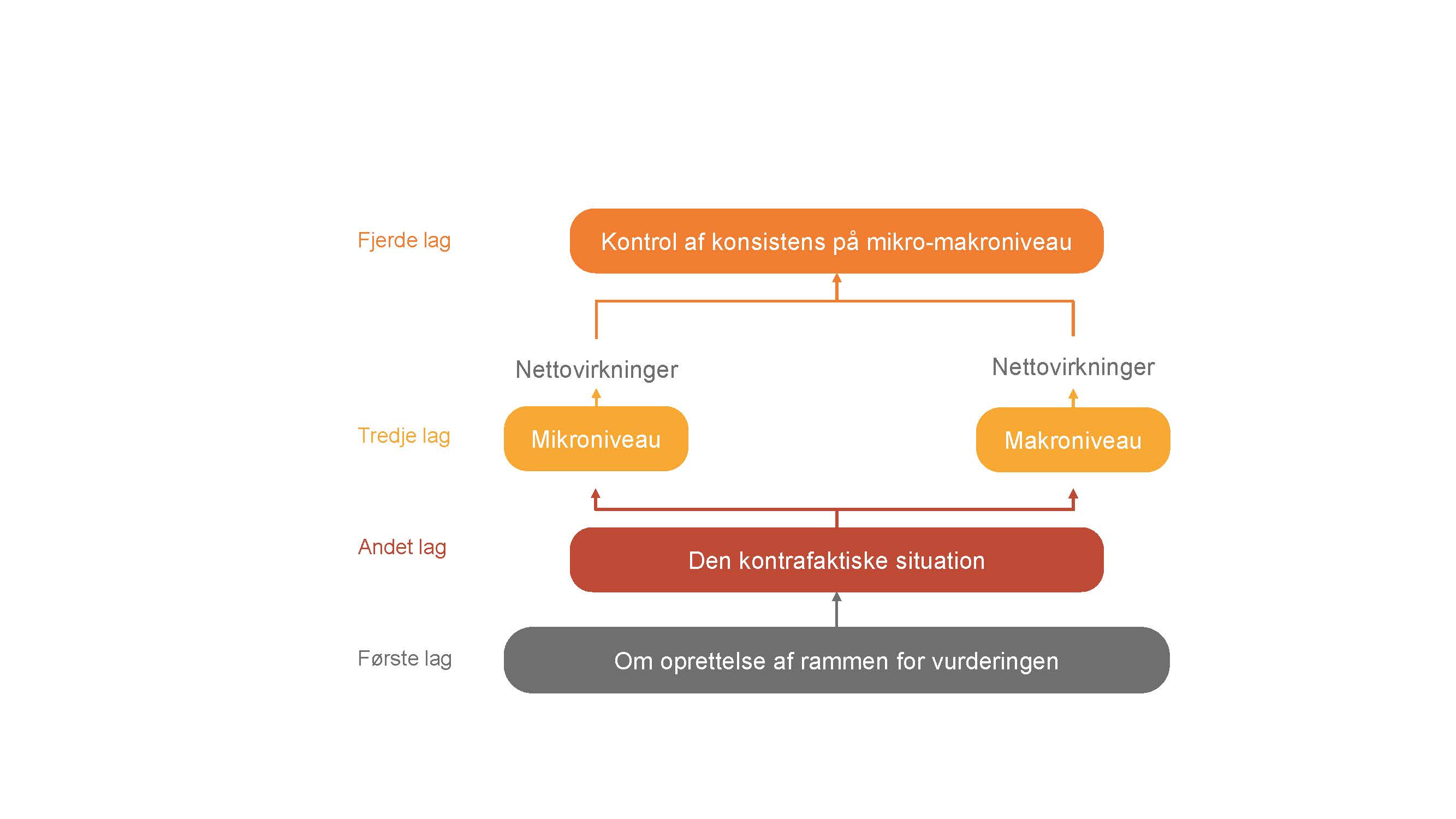 Kilde: European Evaluation Helpdesk for Rural Development (2018), tilpasset fra ENVIEVAL (2015): Methodological Handbook for the evaluation of environmental impacts of RDPs: Rapport D9.5. Bruxelles: Europa-Kommissionen. Lagene i logikmodellen anvendes som referencepunkt for beskrivelsen af de foreslåede evalueringstilgange for effektindikatorerne af den fælles landbrugspolitik (jf. kapitel 2.2 – 2.9). Om oprettelse af rammen for vurderingen (første lag)Rammen for vurderingen kan udarbejdes ved at følge disse trin:Trin 1 - Forklaring af interventionslogikken i det fælles overvågnings- og evalueringssystem: Interventionslogikken viser hierarkiet af de politiske mål med hensyn til de pågældende evalueringsspørgsmål, foranstaltninger og fokusområder samt med hensyn til de tilhørende output-, resultat- og effektindikatorer i det fælles overvågnings- og evalueringssystem. Indikatorerne gennemgås inden for rammerne af de foreliggende data.Trin 2 - Udvælgelse af yderligere (resultat- og/eller effekt-) indikatorer: Disse indikatorer kan supplere de obligatoriske indikatorer i det fælles overvågnings- og evalueringssystem. Anvendelse af eventuelle yderligere indikatorer er frivillig, og anvendelse af dem bør overvejes nøje under hensyntagen til omkostninger, tilgængelighed af data, vurderingens egnethed og merværdi. Yderligere indikatorer kan være nyttige med hensyn til at kvantificere nettoresultaterne og -effekten, hvis dataene vedrørende de fælles indikatorer ikke er tilstrækkelige, eller hvis der er mangler i de fælles resultat- og effektindikatorer, der skal afhjælpes. Yderligere indikatorer kan også være af kvalitativ art (f.eks. graden af de opfattede ændringer i henhold til interessenterne baseret på en Likert-skala) for at supplere den kvantitative dokumentation eller for at kompensere for eventuelle mangler i anden kvantificerbar dokumentation. Trin 3 - Definition af analyseenheden (= den "mindste del af et organiseret system") til analyse på mikro- og makroniveau (hvis det er relevant): Analyseenheden på mikroniveau kan være bedrifter, marker, lokalsamfund eller regioner, mens den på makroniveau kan være et afvandingsområde, en regional enhed eller hele området for programmet for landdistriktsudviklingsprogrammet. Med en defineret analyseenhed kan indikatoren måle ændringer i arealforvaltning samt miljømæssige, sektorspecifikke eller samfundsøkonomiske ændringer, der er forårsaget af landdistriktsudviklingsprogrammet. De respektive data bør indsamles for samme enhedskategori og bør omfatte programmets støttemodtagere og ikke-støttemodtagere.Oprettelse af den kontrafaktiske situation (andet lag)Programeffekten er forskellen i værdien af de specifikke resultater (f.eks. bruttoværditilvæksten eller arbejdsproduktiviteten) for den samme enhed, med og uden programmet. Denne definition gælder for enhver analyseenhed (f.eks. en person, en bedrift, en virksomhed, et område, et lokalsamfund, en landsby, en region, et programmeringsområde eller et land) og ethvert resultat (udtrykt i form af sektorspecifikke, miljømæssige eller samfundsøkonomiske indikatorer), som med rimelighed kan knyttes til programmet.Det andet lag hjælper evalueringseksperten med at identificere de typer af kontrafaktiske situationer, der kan skabes på baggrund af de foreliggende data. Dette lag tager hensyn til en række begrænsende faktorer (såsom begrænset datatilgængelighed, kortfristede evalueringskontrakter, begrænset evalueringskapacitet) og bidrager til også at udpege gennemførlige næstbedste løsninger (f.eks. til vurdering af miljøvirkninger). Det er vigtigt med en systematisk undersøgelse af de forskellige muligheder for at udarbejde en kontrafaktisk situation, selv om der mangler data. Undersøgelsen giver nyttige oplysninger om, hvilke betingelser der skal være opfyldt for at anvende en velfunderet kontrafaktisk situation og viser alternative muligheder (f.eks. naive gruppe sammenligninger og kvalitative vurderinger). I den logiske model finder det kontrafaktiske lag anvendelse på vurderinger både på mikro- og makroniveau, og det er knyttet til udvælgelsen af evalueringstilgang og -metoder. Det er op til programmets evalueringsekspert at afgøre på hvilket niveau (mikro/makro), analysen af programmets effekt skal udføres. Denne afgørelse vil afhænge af de tilgængelige data, og den vil gå forud for valget af analyseenhed, for hvilken data (økonomiske, miljømæssige eller samfundsøkonomiske) indsamles til. Figur 3: Logisk model til at identificere muligheder for at oprette den kontrafaktiske situation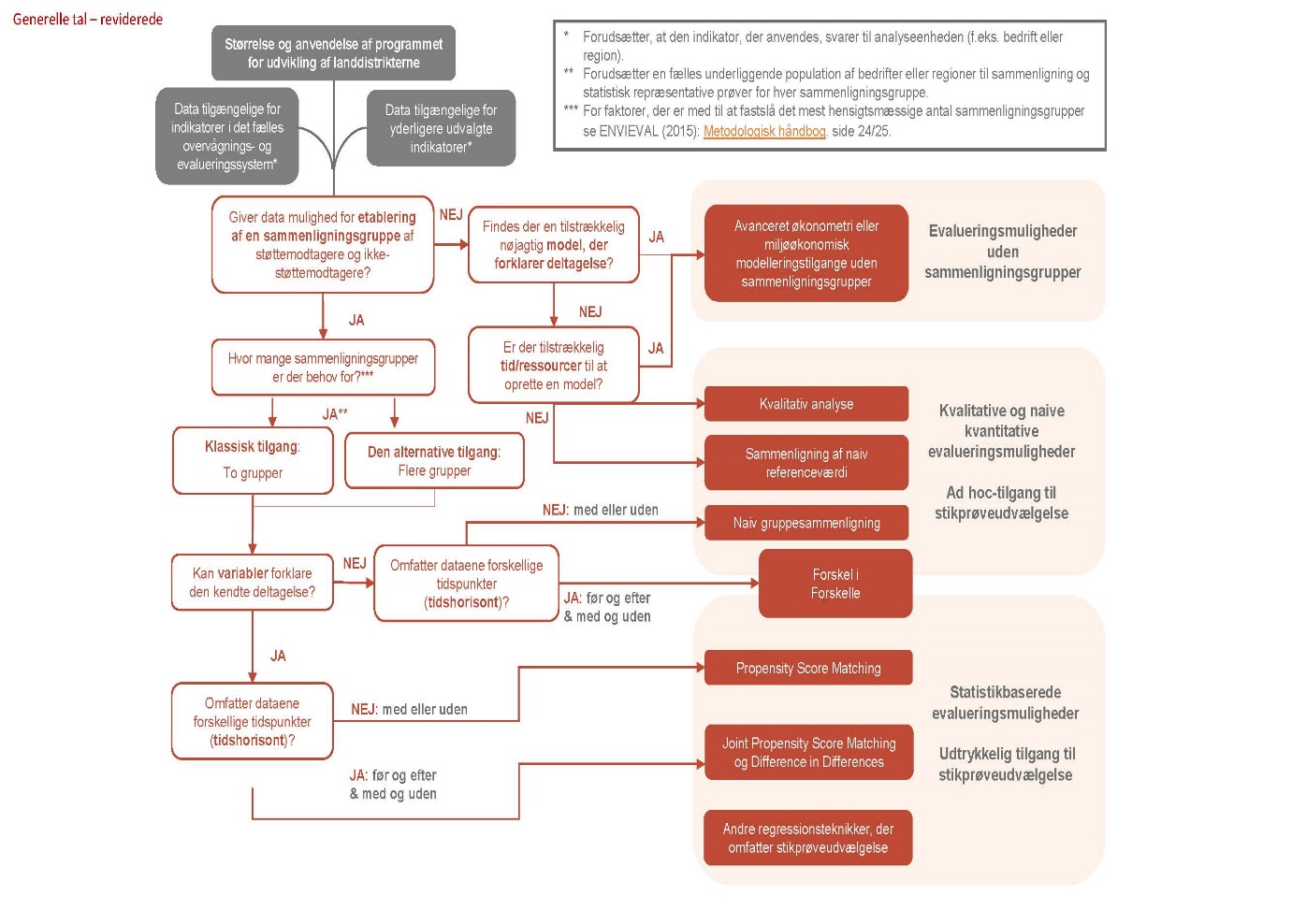 Kilde: tilpasset fra ENVIEVAL (2015)Den logiske model begynder med en beskrivelse af anvendelse og datasituation for landdistriktsudviklingsprogrammet med hensyn til tilgængelige effekt- (og resultat-) indikatorer i det fælles overvågnings- og evalueringssystem, men også med hensyn til supplerende indikatorer, hvis disse er valgt (udfyldte mørkegrå bokse). En række beslutningsspørgsmål (røde bokse) fører til forskellige muligheder for at oprette af den kontrafaktiske situation (udfyldte røde bokse). Få mere at vide om brugen af logiske modeller i FP7-forskningsprojekt ENVIEVAL og i Methodological Handbook for the evaluation of environmental impacts of RDPsVurdering på mikro- og makroniveau og udregning af virkninger (tredje lag)Mikro- eller makrolaget følges herefter i den logiske model til at forbedre evalueringsmulighederne. Arbejdsgangen for mikro- og makrolag guider evalueringseksperten til metoder, der bidrager til en ensartet vurdering af nettovirkningerne på mikro- og makroniveau. For hver af de mulige kontrafaktiske situationer oprettes en individuel logisk model på mikroniveau. I visse evalueringsmetoder er opskalering af resultaterne grundlaget for vurderingen på makroniveau. I andre evalueringsmetoder supplerer vurderinger på mikro- og makroniveau hinanden, hvilket kræver en kontrol af konsistens. Anvendelsen af trinene i beslutningstræet på mikro- og makroniveau er en hjælp til besvarelsen af nedenstående spørgsmål ved udformningen af evalueringstilgang:Er der behov for at anvende en bestemt miljømæssig, sektorspecifik (bedrift-økonomisk) eller samfundsøkonomisk metode til kvantificering af ændringer i indikatorværdierne, eller kan indikatorværdierne anvendes direkte samtidig med kontrafaktiske metoder?Hvis en bestemt metode skal anvendes, er dataene relevante med henblik på at gennemføre en af de metoder, der er til rådighed for en miljømæssig, sektorspecifik eller samfundsøkonomisk konsekvensevaluering?Er der behov for at indsamle nye primærdata via statistiske stikprøver, og hvor meget vil dette koste?Er der behov for behandling af specifikke opgaver for at forbedre kvaliteten af undersøgelsen/overvågningsdataene?Hvis det ikke er muligt at kvantificere ændringerne i indikatorværdierne, eller hvis omkostningerne ved at gøre det er meget høje, hvilke alternative (kvalitative) metoder er der for at vurdere ændringer i indikatorværdier?Kontrol af konsistens og validering på mikro-makroniveau (fjerde lag)Hvis en kvantitativ nedefra og op-evaluering af konsekvensen er påkrævet på grund af opskalering af data fra mikro- til makroniveau. Med hensyn til programmets direkte virkninger på støttede enheder bør programmets direkte nettovirkninger, der er beregnet ved hjælp af resultatindikatorer, i princippet være konsistente og vise samme tendens som programmets nettovirkninger, som beregnes ved hjælp af effektindikatorer. Afhængigt af størrelsen og retningen af indirekte virkninger, kan resultater på makroniveau dog i princippet også vise virkninger i modsat retning i forhold til virkninger på mikroniveau. Men i begge tilfælde skal virkningernes modsatte retninger dog forklares gennem årsager og/eller kvantitativ dokumentation for de indirekte virkninger. En kontrol af konsistens af resultaterne på mikro- og makroniveau forudsætter en god forståelse af de vigtigste faktorer, der påvirker de enkelte indikatorer.Med hensyn til programmets indirekte virkninger på bedrifter, der modtager støtte, og de, som ikke modtager støtte, kan mikroøkonomiske resultater efter sammenlægningen kun angive en omtrentlig opskalering af alle mulige indirekte virkninger af landdistriktsudviklingsprogrammet (herunder virkninger beregnet ud fra sektorbestemte modeller). Hovedårsagen til denne tilnærmelse skyldes, at det er vanskeligt at modellere alle potentielle indirekte virkninger, som støttede og ikke-støttede enheder "i det mindste teoretisk" kan stå overfor. Nedefra og op-evalueringen, der er baseret på aggregering af forskellige datakilder med forskellige metoder og forskellig terminologi kan medføre uklarhed. En af de største udfordringer i forbindelse med kontrol af konsistens på makro- og mikroniveau er fastsættelsen af årsagssammenhæng mellem ændringer og virkninger målt for en bedrift eller mark og ændringer og virkninger ud over bedriften (f.eks. for NUTS 3 eller på programniveau). I denne forbindelse er det vigtigt, at de anvendte analyseenheder og vægte tager hensyn til, i hvilket omfang og på hvilket niveau virkningerne må forventes at forekomme. Hvis der blot anvendes faste administrative grænser, kan resultaterne blive fordrejet. Der kan gøres en vis indsats for at anvende stikprøvemetoder på en ensartet måde for marker, bedrifter og landskaber for at tage hensyn til de forskellige typer taksonomi, der undersøges, og samspillet mellem variabler, der beskriver klima, topografi, arealanvendelse, samfundsøkonomi og jordbundsforhold. "Nedefra og op-tilgangen" giver med et undersøgelsesområde på jordstykke- eller markniveau mulighed for at indhente resultater gennem indsamling af data fra områdespecifikke undersøgelser, der følger eksperimentelle protokoller og ekstrapolere dem fra mikro- til makroniveau ved hjælp af geografiske informationssystemer (GIS), satellitbilleder eller geografiske analyser.Kvalitative tilgange kan anvendes med et tredobbelt formål:Som alternativ til kvantitative tilgange, hvis der mangler data. Kvalitativ teoribaseret evaluering kan anvendes til at vise, hvordan og hvorfor programmet vil fungere, og hvordan det forventes at føre til det ønskede resultat. Teoribaseret evaluering følger hvert trin i programmets interventionslogik og kortlægger årsagssammenhænge og ændringsmekanismer for at identificere ændringer, hvilket fører til resultater og virkninger. De forskellige sammenhænge i interventionslogikken kan analyseres ved hjælp af en række forskellige metoder. I disse retningslinjer foreslår vi fokusgrupper (især MAPP-metoden) eller interviews med interessenter/eksperter. Som supplement til den kvantitative kontrafaktiske vurdering for bedre at afdække, hvordan virkningerne opstår og hvorfor. Det skal bemærkes, at teoribaseret evaluering hverken kan anvendes til at undersøge "nettovirkninger" (dvs. i hvilket omfang den registrerede ændring i programområdet kan tilskrives programmet) eller til at adskille virkningerne af programmet fra bidrag fra andre faktorer.Som led triangulation til validering af resultaterne af kvantitative metoder.Få mere at vide om teoribaseret evaluering i "Investment Support under Rural Development Policy", kapitel 3.3.4 (Europa-Kommissionen, 2014) og om, hvordan kvalitative metoder kan anvendes til at indsamle kvantitative data i "Distinguishing Between Types of Data and Methods of Collecting Them"(Hentschel, 1998). Oversigt over anbefalede evalueringstilgange til vurdering af effektindikatorer for den fælles landbrugspolitikI programmeringsperioden 2014-2020 vil vurderingen af virkningerne af landdistriktsudviklingsprogrammerne blive gennemført for første gang i 2019, på et tidspunkt hvor der stadig kan forekomme manglende data for forskellige programmer for udvikling af landdistrikter, hvilket skyldes få/sen iværksættelse af visse foranstaltninger eller manglende statistiske data til evaluering. Eftersom det er yderst vanskeligt at observere virkninger af landdistriktsudviklingsprogrammet, hvis der mangler data, foreslår nærværende retningslinjer mindst to forskellige tilgange til beregning af hver af de fælles effektindikatorer under den fælles landbrugspolitik i søjle II:Tilgang A er et eksempel på en evalueringstilgang i en optimal datasituation. Den kan bruges i 2019, og/eller den kan tilstræbes i den efterfølgende evaluering. Tilgang A er mere avanceret end tilgang B, og den er også mere stringent. Tilgang B er et eksempel på en alternativ evalueringstilgang i tilfælde af manglende data, (f.eks. som følge af langsom iværksættelse af programmet, hvilket ikke gør det muligt at observere virkningerne af landdistriktsudviklingsprogrammet), eller hvis andre faktorer (ressourcer, tid, færdigheder) er til hinder for at anvende en mere avanceret metode. Tilgang B omfatter i flere tilfælde en kvalitativ del. Både tilgang A og B er i overensstemmelse med evalueringsstandarderne. Tilgang A er defineret som den tilgang, der giver de mest solide evalueringsresultater i en ideel datasituation. I betragtning af datasituationen i 2019 er der enighed om, at tilgang A for mange landdistriktsudviklingsprogrammer endnu ikke er den mest praktiske tilgang (se: tabeller om den foreslåede evalueringstilgangs hensigtsmæssighed i kapitel 4.1 – 4.7 i det tekniske bilag). I de respektive figurer for den logiske model for hver effektindikator er der anført yderligere eksempler. Eksempler på anbefalede evalueringstilgange til vurdering af effektindikatorer for den fælles landbrugspolitik Ovenstående tabel viser for hver effektindikator i søjle II i den fælles landbrugspolitik de anbefalede evalueringstilgange for vurdering på mikro- og makroniveau, der er nærmere beskrevet i kapitel 2.2 – 2.9 i retningslinjerne og i det tekniske bilag. CEQDokumentRelevans for den årlige gennemførelsesrapport 20191-21Datablade for målindikator i søjle II (prioritet I og II)Viser for hver indikator tilknytningen til den respektive prioritet og det respektive fokusområde, definitionen og måleenheden, metoden til beregning af den, databehovene og -kilderne, hyppigheden af indsamling og overførselsmetoder til Europa-Kommissionen.1-21Supplerende datablade for effektindikatorer i søjle IIIndeholder lignende retningslinjer for hver af de supplerende resultatindikatorer.1-21Guidelines Assessment of RDP results: how to prepare for reporting on evaluation in 2017 (særskilt bilag 11)Angiver, hvordan evalueringer rapporteres i den årlige gennemførelsesrapport for 2017, hvordan evalueringsaktiviteterne udføres og hvilke metoder, der bør ligge til grund for besvarelsen af fælles evalueringsspørgsmål 1–21.1-21Retningslinjer for evaluering af LEADER-/CLLDDe forklarer, hvordan de primære og sekundære bidrag fra LEADER/CLLD vurderes i forhold til udvikling af landdistrikternes fokusområder. 1-21Guidelines Evaluation of innovation in RDPs 2014-2020Indeholder oplysninger om vurderingen af innovation i tilknytning til fokusområde 1A og 1B og om støtte til innovation gennem aktiviteterne i de nationale landdistriktsnetværk. De yder endvidere støtte til besvarelse af fælles evalueringsspørgsmål 1, 2 og 21 med hensyn til innovation. 22 - 30Datablade for effektindikatorer De indeholder oplysninger om en indikators forbindelse til den fælles landbrugspolitiks overordnede mål, definition af indikatorer, måleenhed, metode/formel til beregning, datakrav, kilder og hyppighed/forsinkelse af indsamling og placeringen af data.22 - 30Seneste data om kontekstindikatorer fra medlemsstaterneEuropa-Kommissionen leverer en årlig opdatering af data (hvis de er tilgængelige) vedrørende fælles kontekstindikatorer baseret på oplysninger fremsendt af medlemsstaterne.22 - 30Guidelines Evaluation of innovation in RDPs 2014-2020Indeholder oplysninger om vurderingen af landdistriktsudviklingsprogrammets bidrag til EU's overordnede mål for 2020 om at investere 3 % af EU's BNP i forskning og udvikling samt innovation og landdistriktsudviklingsprogrammets bidrag til innovation, samt om besvarelse af de fælles evalueringsspørgsmål 23 og 30.22 - 30Oplysninger om Europa 2020-strategienEuropa 2020-strategien anvendes som referenceramme for aktiviteter i EU samt på nationalt og regionalt plan. EU's regeringer har fastsat nationale mål med henblik på at bidrage til virkeliggørelsen af EU's overordnede mål, og de rapporterer om målene som led i deres årlige nationale reformprogrammer. EU's statistiske kontor (Eurostat) offentliggør regelmæssigt samlede statusrapporter for målene (publikationen "Smarter, greener, more inclusive? Indicators to support the Europe 2020 strategy"), som overvåger fremskridtene hen imod EU's målsætninger og mål, der er defineret i de tre gensidigt forstærkende prioriteter om intelligent, bæredygtig og inklusiv vækst, og som illustrerer situationen i medlemsstaterne.22, 23, 24, 25, 30Oplysninger pr. medlemsstat om Europa 2020-strategiens målEurostat ajourfører regelmæssigt oplysninger for hver medlemsstat om de nationale mål for at opfylde Europa 2020-strategiens overordnede mål.22, 23, 24, 25, 30Datablade for kontekstindikatorer 45 fælles kontekstindikatorer inden for den fælles landbrugspolitik (opdelt i tre grupper – samfundsøkonomiske, sektorspecifikke og miljømæssige) afspejler de relevante aspekter af den overordnede kontekstuelle udvikling inden for økonomi, miljø og samfund. Disse kan forventes at have betydning for gennemførelse, virkninger og resultater af den fælles landbrugspolitik. Indikatorfaktablade indeholder en beskrivelse af definitioner, metoder og datakilder.Alle fælles evalueringsspørgsmålArbejdsdokument til besvarelse af fælles evalueringsspørgsmål for landdistriktsudviklingsprogrammerne 2014-2020Forklarer formålet med og anvendelsen af de fælles evalueringsspørgsmål i det fælles overvågnings- og evalueringssystem. Det beskriver de forskellige typer af evalueringsspørgsmål og indeholder en liste over vurderingskriterier samt fælles og yderligere indikatorer for fælles evalueringsspørgsmål 1–21.FaseTrinVejledende tidsplanAnsvarsområde (x) og engagement (y)Ansvarsområde (x) og engagement (y)Ansvarsområde (x) og engagement (y)Ansvarsområde (x) og engagement (y)Ansvarsområde (x) og engagement (y)Ansvarsområde (x) og engagement (y)Ansvarsområde (x) og engagement (y)Ansvarsområde (x) og engagement (y)FaseTrinVejledende tidsplanMAPADPEvUESGEvMCOPlanlægningAjourføring af referenceværdier for fælles kontekstindikatorer (i landdistriktsudviklingsprogrammet).Så snart data foreliggerxyPlanlægningPlanlægning af evalueringsaktiviteter, emner, undersøgelser, dataindsamlingsordninger, der er knyttet til fælles effektindikatorer i evalueringsplanen for landdistriktsudviklingsprogrammets. Fra 2013 xyPlanlægningUdvikling/ajourføring af intern evalueringsplanlægning (dokument) til yderligere at præcisere evalueringsemner og -aktiviteter (herunder oplysninger om dataordninger til beregning af effektindikatorer, til indsamling af anden dokumentation og dermed forbundne undersøgelser). Fra 2013xyForberedelseOprettelse af en frivillig styringsgruppe til styring af evalueringsprocessen (regelmæssige møder).Tidligt i programmeringsperioden xyyxxyForberedelseGennemgang af programmets interventionslogik (mål, prioriteter og fokusområder for udvikling i landdistrikter, foranstaltninger). Tidligt i programmeringsperioden og før hver evalueringxxyyForberedelseUdarbejdelse af en fælles forståelse af de fælles evalueringsspørgsmål, udvikling af vurderingskriterier og tilknytning af dem til fælles (og yderligere) indikatorer. Sikring af overensstemmelse ved tilknytning af evalueringselementer til interventionslogikken i landdistriktsudviklingsprogrammets. Tidligt i programmeringsperioden og før hver evalueringxxyyForberedelseUdvikling af programspecifikke evalueringsspørgsmål, hvis det er nødvendigt. Levering af vurderingskriterier og programspecifikke indikatorer. Sikring af overensstemmelse ved tilknytning af evalueringselementer til interventionslogikken i landdistriktsudviklingsprogrammets.Tidligt i programmeringsperioden og før hver evalueringxxyyForberedelseScreening af eksisterende data til beregning af de fælles (og yderligere) indikatorer til at indsamle den nødvendige dokumentation til at imødekomme EU's 2020-strategi vedrørende fælles evalueringsspørgsmål. Udpegning af eventuelle manglende data med hensyn til de valgte indikatorer. Tidligt i programmeringsperioden og før evalueringenxyyxxyyForberedelseDrøftelse af mulige evalueringsmetoder til vurdering/beregning af effektindikatorer i overensstemmelse med de eksisterende data. Tidligt i programmeringsperioden og før evalueringenxxxyForberedelseUdarbejdelse af referencebegreber og indkaldelse af bud til evalueringen (som løbende evaluering eller en enkeltstående evalueringskontrakt for 2017 og 2019). Tidligt i programmeringsperioden eller i 2016 og 2018xyyStruktureringDrøftelse af eksisterende datakilder og manglende data med evalueringseksperter. Aftale om, hvordan datamanglerne skal løses. 2016 og K2 – K3 2018xyyxyxyStruktureringDrøftelse med evalueringseksperter af metodologiske vurderingsmetoder til effekten af landdistriktsudviklingsprogrammet og til beregning af de fælles (og yderligere) effektindikatorer. 2016 og K2 – K3 2018xxxObservationIndsamling af data og oplysninger om støttemodtagere, som er knyttet til de fælles (og yderligere) effektindikatorer og er i overensstemmelse med de foreslåede metoder. Fra begyndelsen af l landdistriktsudviklingsprogrammet til udgangen af 2018yxyyxyObservationIndsamling af data og oplysninger om ikke-støttemodtagere, som er knyttet til de fælles (og yderligere) effektindikatorer og er i overensstemmelse med de foreslåede metoder. Fra begyndelsen af landdistriktsudviklingsprogrammet til udgangen af 2018xyyxyObservationSikring af kvaliteten af de indsamlede data fra databasen over operationer og fra andre kilder (f.eks. INLB, statistiske kontorer, miljøovervågning, osv.). LøbendexxxxyxAnalyseGennemførelse af vurdering og beregning af effektindikatorerne i overensstemmelse med den foreslåede evalueringstilgang og de valgte evalueringsmetoder. K1 2019yxAnalyseSikring af kvaliteten af analysen. K1 i 2019yxyxVurderingFortolkning af evalueringsresultaterne fra analysen, udarbejdelse af bedømmelse på grundlag af vurderingskriterier og besvarelse af evalueringsspørgsmålene. K1 i 2019yxVurderingFormulering af konklusioner, der er knyttet til bedømmelser og formulering af henstillinger, hvis det er nødvendigt.K1 og K2 i 2019yxVurderingSikring af kvaliteten af vurderinger. K1 og K2 i 2019yxyxRapporteringUdarbejdelse af evalueringsrapporten.K2 i 2019xyxyxRapporteringPræsentation af evalueringsresultater for overvågningsudvalget.K2 i 2019xyyxyRapporteringUdfyldning af SFC-skabelonen til den årlige gennemførelsesrapport (herunder kapitel 2 og 7) og indsendelse af den til Europa-Kommissionen.K2 i 2019xxyRapporteringOffentliggørelse af den årlige gennemførelsesrapport og evalueringsrapporter (ikke kun kapitel 7 i den årlige gennemførelsesrapport) på det offentlige websted.K2, K3 og K4 i 2019xxRapporteringUdarbejdelse af evalueringsresultaterne i andre egnede formater (f.eks. et resumé til borgere) til de forskellige målgrupper.K3 og K4 i 2019xxyyRapporteringFormidling af evalueringsresultater til målgrupper. K3 og K4 i 2019xxyyyyOpfølgningBehandling af og opfølgning på konklusionerne og henstillingerne fra evalueringen med henblik på at forbedre udformningen og gennemførelsen af landdistriktsudviklingsprogrammet. Fra K2 i 2019 xyy HURTIG VEJLEDNING NR. 5: Hvordan får man mest ud af de kvalitative tilgange?KodeIndikatorTilgang A 
Eksempel på tilgang i en optimal datasituationTilgang A 
Eksempel på tilgang i en optimal datasituationTilgang B 
Eksempel på en alternativ tilgang i tilfælde af manglende dataTilgang B 
Eksempel på en alternativ tilgang i tilfælde af manglende dataKodeIndikatorMikroniveauMakroniveauMikroniveauMakroniveauSektorrelaterede virkningerSektorrelaterede virkningerSektorrelaterede virkningerSektorrelaterede virkningerSektorrelaterede virkningerSektorrelaterede virkningerI. 01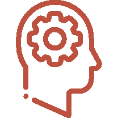 Landbrugets virksomhedsindkomstKombination af Propensity Score Matching-metoden og Difference in Differences-metodenNedefra og op-tilgange til opskalering af resultater på mikroniveau 

Anvendelse af en sektorspecifik modelRegressionsanalyse vedrørende diskontinuitetNedefra og op-tilgange til opskalering af resultater på mikroniveauI.02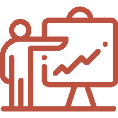 Landbrugets faktorindkomstKombination af Propensity Score Matching-metoden og Difference in Differences-metodenNedefra og op-tilgange til opskalering af resultater på mikroniveau 

Anvendelse af en sektorspecifik modelRegressionsanalyse vedrørende diskontinuitetNedefra og op-tilgange til opskalering af resultater på mikroniveauI.03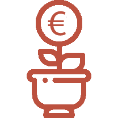 Samlet faktorproduktivitet i landbrugetKombination af Propensity Score Matching-metoden og Difference in Differences-metodenNedefra og op-tilgange til opskalering af resultater på mikroniveau 

Anvendelse af en sektorspecifik modelRegressionsanalyse vedrørende diskontinuitetNedefra og op-tilgange til opskalering af resultater på mikroniveauMiljøvirkningerMiljøvirkningerMiljøvirkningerMiljøvirkningerMiljøvirkningerMiljøvirkningerI.07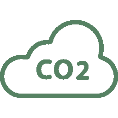 Emissioner fra landbruget Regressions- og matchningsteknikkerGeneral Propensity Score Matching (GPSM) i NUTS 3 eller andre geografiske dataIngenNaiv referenceværdi 
Sammenligninger (herunder kvalitative metoder)I.08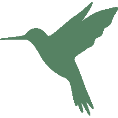 Indeks for agerlandsfuglePropensity Score Matching (PSM) og Difference in Differences (DiD)Propensity Score Matching (PSM) og Difference in Differences (DiD)Geografiske økonometriske modeller på biogeografiske områderStatistisk analyse af lejlighedsvise sammenligninger i par eller flere sammenligningsgrupper ved hjælp af DiD ledsaget af de kvalitative vurderingerNedefra og op-tilgange til opskalering af resultater på mikroniveau ledsaget af kvalitative vurderingerI.09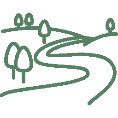 Landbrug af høj landskabsværdiPropensity Score Matching (PSM) og Difference in Differences (DiD)Propensity Score Matching (PSM) og Difference in Differences (DiD)Geografiske økonometriske modeller på biogeografiske områderStatistisk analyse af lejlighedsvise sammenligninger i par eller flere sammenligningsgrupper ved hjælp af DiD ledsaget af de kvalitative vurderingerNedefra og op-tilgange til opskalering af resultater på mikroniveau ledsaget af kvalitative vurderingerI.10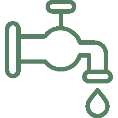 Vandindvinding i landbruget Regressions- og matchningsteknikker til I.10, I.11-1 og, afhængigt af datatilgængeligheden, for I.11-2
Simulering af en "casestudie" vandområdedistrikt eller dets underenhed til I.11-2 aleneGeneralised Propensity Score Matching (GPSM) 

Geografiske økonometriske metoderKvalitative metoderNaive gruppesammenligninger understøttet af kvalitative metoderI.11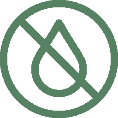 Vandkvalitet Regressions- og matchningsteknikker til I.10, I.11-1 og, afhængigt af datatilgængeligheden, for I.11-2
Simulering af en "casestudie" vandområdedistrikt eller dets underenhed til I.11-2 aleneGeneralised Propensity Score Matching (GPSM) 

Geografiske økonometriske metoderKvalitative metoderNaive gruppesammenligninger understøttet af kvalitative metoderI.12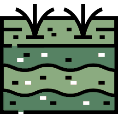 Organisk materiale i agerjord Vurdering af organisk materiale i jord baseret på en jorddybde på 0-60 cmIngenVurdering af organisk materiale i jord 
baseret på forenklede programmer til jordovervågningVurdering af organisk materiale i jord baseret 
på LUCAS-databasenI.13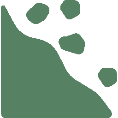 Jorderosion forårsaget af vandStatistikbaserede evalueringsteknikkerGeografisk GPSM-økonometri understøttet af DiDNaiv referenceværdi eller dynamiske gruppesammenligningerKvantitativ naiv vurdering af geografiske enheder og nationalt gennemsnitSamfundsøkonomiske virkningerSamfundsøkonomiske virkningerSamfundsøkonomiske virkningerSamfundsøkonomiske virkningerSamfundsøkonomiske virkningerSamfundsøkonomiske virkningerI.14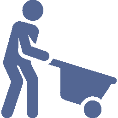 Beskæftigelsesfrekvens i landdistrikter IngenRecursive-Dynamic Computable General Equilibrium (CGE)-model 

Propensity Score Matching (PSM) og Generalised Propensity Score Matching (GPSM)IngenInput-output-analyse(understøttet af kvalitativ analyse)I.15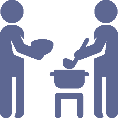 Fattigdom i landdistrikterIngenRecursive-Dynamic Computable General Equilibrium (CGE)-model 

Propensity Score Matching (PSM) og Generalised Propensity Score Matching (GPSM)IngenInput-output-analyse(understøttet af kvalitativ analyse)I.16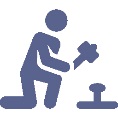 BNP pr. indbygger i landdistrikter IngenRecursive-Dynamic Computable General Equilibrium (CGE)-model 

Propensity Score Matching (PSM) og Generalised Propensity Score Matching (GPSM)IngenInput-output-analyse(understøttet af kvalitativ analyse)